E’ una procedura utilizzata per gestire in proprio la frazione organica presente nei rifiuti solidi urbani prodotti in ambiente domestico (di origine prevalentemente alimentare).Per praticarlo è sufficiente disporre di un lembo di giardino, preferibilmente soleggiato, in cui accumulare gli scarti alimentari della cucina e quelli del'orto/giardino. In alcuni casi viene utilizzato la compostiera o composter, un contenitore atto a favorire l'ossigenazione e a conservare il calore durante l'inverno. Esistono compostiere prodotte industrialmente, ma anche autocostruite con materiale di recupero.È possibile effettuare il compostaggio anche senza un'apposita compostiera, in un cumulo o in una buca del terreno, ma i risultati saranno più lenti e di minore qualità. In pratica, per fare compostaggio con la buca, ne servono almeno due: una in uso, e l'altra a riposo, con una rotazione di 6 mesi ciascuna. Quando la prima è piena, la si mette a riposo, si svuota la seconda e la si fa diventare quella attiva. Una buca di cm 50 x 50, profonda 40 cm, può bastare per 6 mesi al ritmo di un secchio da 10 litri alla settimana di scarti di cucina, più lo sfalcio di un piccolo prato.Il processo di decomposizione è favorito dall'ossigenazione, quindi un periodico rivoltamento del materiale ne mantiene un sufficiente livello di porosità. Per vivere e riprodursi, i microorganismi hanno bisogno anche di una temperatura favorevole, per cui il composter, o la buca, devono essere chiusi e sufficientemente isolati dall'ambiente esterno. Il rivoltamento, la pioggia e il freddo abbattono la temperatura del materiale, e quindi rallentano il processo. In questo senso la buca funziona meglio del cumulo, in quanto è isolata su 5 lati (oltre ad avere un più discreto impatto visivo).Quantunque sia possibile introdurre scarti di carne e pesce, in genere l'eccesso è sconsigliato dato che le proteine animali in decomomposizione rilasciano un odore sgradevole e possono attirare ratti o altri animali. Il compostaggio domestico è il sistema ecologico per trasformare la sostanza organica dei rifiuti provenienti dalla cucina, dall’orto e dal giardino in un terriccio fertile; inoltre è un’importante forma di smaltimento e di reimpiego, in quanto il compost può essere utilizzato in agricoltura come fertilizzante o per la produzione di terriccio per florovivaismo.Questi rifiuti possono essere RICICLATI invece di venire gettati nei cassonetti dell’indifferenziato.In questo modo si producono meno rifiuti e si tutela l’ambiente!VantaggiGarantisce la fertilità del suolo fornendo un fertilizzante naturale, utilizzabile nell’orto, in giardino e per le piante in vaso;Consente un risparmio economico limitando l’acquisto di terricci, substrati e concimi organici;Previene la produzione di inquinanti atmosferici che si genererebbero dalla combustione di questi scarti;Contribuisce a risolvere il problema dei rifiuti in quanto il rifiuto organico è circa un terzo dei rifiuti prodotti.Recuperando in proprio significa diminuire i costi di smaltimento, rallentare l’esaurimento delle discariche e ridurre gli odori e il percolato da esse prodotti. Con il compostaggio si evita anche l’incenerimento degli scarti organici umidi garantendo una migliore combustione e diminuendo lo spreco di energia.Si tratta dunque di una scelta importantissima non solo per la corretta gestione dei problemi ambientali, ma anche per la vitalità del nostro orto o giardino, nonché delle nostre fioriture in vasoChe cosa si può compostare?Le 5 regole d'oroPer non creare problemi (cattivi odori, animali, ecc.) è importante controllare e seguire il processo.IL LUOGO ADATTO. Scegliere un posto ombreggiato (sotto un albero). Evitare zone fangose con ristagno d’acqua.PREPARAZIONE DEL FONDO. Predisporre un drenaggio con materiale di sostegno (ramaglie, trucioli, ecc..).BUONA MISCELAZIONE: POROSITÀ, ACQUA E AZOTO. Apporto vario e regolare di scarti compatibili (non solo scarti da cucina e non solo sfalci da giardino troppo compattati).GARANTIRE L’AREAZIONE. Assicurare la presenza di ossigeno, utilizzando materiali che diano porosità e rivoltando quando necessario.LA GIUSTA UMIDITA’. Assicurare il livello ottimale di umidità, drenando, ombreggiando o annaffiando il compost.Come disporre il materiale?Il materiale organico và sistemato nella compostiera in strati alternati per favorire l’ossigenazione e l’azione dei microrganismi.Occorre rimescolare di tanto in tanto la massa dei rifiuti per garantire l’aerazione del materiale. La presenza di ossigeno fa sì che i processi di degradazione che avvengono ad opera dei batteri, siano veloci e senza odori sgradevoli.Come avviene il processo?La formazione del compost è dovuta all’opera di degradazione dei batteri, che agiscono solo in presenza di ossigeno, in ambiente umido e in presenza di scarti ben miscelati. Questa attività produce calore, che fa salire la temperatura del rifiuto in decomposizione favorendo così l’igienizzazione. L’opera di demolizione delle sostanze complesse continua fino alla formazione di humus fertile, terriccio ricco di elementi nutritivi Quanto tempo occorre? In dipendenza dai tempi di compostaggio si distinguono essenzialmente di tre tipi di compost:Recuperare le sostanze organiche presenti nei rifiuti conviene sotto ogni punto di vista:Conviene all’ambiente (meno inquinato da discariche e inceneritori); Conviene al nostro orto o ai nostri fiori;Conviene perché così si riducono i costi di smaltimentoConviene a tutti e a ciascuno fare il compostaggio domestico!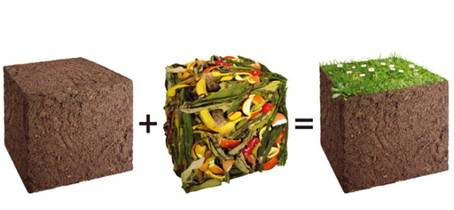 RIFIUTI MOLTO INDICATIRIFIUTI MOLTO INDICATITipo di rifiutoPerché sono molto indicati?Scarti di frutta e verdura, scarti vegetali di cucinaSono molto indicati e costituiscono la base per un ottimo compostFiori recisi appassiti, piante anche con pane di terraSe ci sono parti legnose è meglio sminuzzarle primaPane raffermo o ammuffito, gusci d’uova e ossaRidurre prima in piccoli pezziFondi di caffè, filtri di tèAnche il filtro si può riciclareFoglie varie, segatura e pagliaOttimo materiale seccoSfalci d’erbaPrima far appassire; mescolare con altro materialeRametti, trucioli, cortecce e potatureOttimo materiale di “struttura” perché sostiene il cumulo; ridurre in pezziCarta comune, cartone, fazzoletti di carta, carta da cucina, salvietteOttimo materiale seccoPezzi di legno o foglie non decomposti presenti aiutano l’innesco del processo e danno porosità nel compost maturo alla massaPezzi di legno o foglie non decomposti presenti aiutano l’innesco del processo e danno porosità nel compost maturo alla massaRIFIUTI ADATTI MA VANNO MODERATIRIFIUTI ADATTI MA VANNO MODERATITipo di rifiutoPerché sono molto indicati?Bucce di agrumi non trattatiNon superare le quantità di un normale consumo familiarePiccole quantità di cenereLa cenere contiene molto calcio e potassioAvanzi di carne, pesce, salumi e formaggiAttirano cani e gatti; eventualmente coprire con altro materialeLettiera di carni e gattiSolo se si è sicuri di ottenere l’igienizzazioneFoglie di piante resistenti alla degradazione (magnolia, aghi di conifere)Solo in piccole quantità e miscelando bene con materiale facilmente degradabileRIFIUTI SCONSIGLIATIRIFIUTI SCONSIGLIATITipo di rifiutoPerché sono molto indicati?Cartone plastificato, vetri, metalliNon si decompongono  Riviste, stampe a colori, carta patinata in genereContengono sostanze nocive avviare al riciclaggio specializzatoFiltri di aspirapolvereNon sono indicatiPiante infestanti o malateMeglio evitarle se non si è sicuri di ottenere l’igienizzazioneScarti di legname trattato con prodotti chimici (solventi, vernici)Le sostanze nocive finirebbero nel vostro terreno, inquinandoloPERIODO COMPOSTSTABILITA'IMPIEGOFRESCO2/4mesiNon ben stabiliti;Rilascia facilmente gli elementi nutritiviBene per l’impiego nell’orto con un certo anticipo su semina e trapiantoPRONTO5/7mesiStabileBene per l’orto ed il giardino anche subito prima di semina e trapiantoMATURO8/l2nesiFortemente stabileOttimo per i vasi fioriti, le ri-semine di prati e per ospitare radici